			         T.C. DIŞİŞLERİ BAKANLIĞI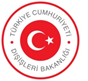 ENFORMASYON GENEL MÜDÜR YARDIMCILIĞIBASIN MENSUPLARI İÇİN TANITMA KARTI BAŞVURU FORMUADI-SOYADI		:							KURUMU		:							GÖREVİ		:İŞ ADRESİ		:İŞ TELEFONU	:CEP TELEFONU	:FAKS  		:İMZA	- TARİH	:Dışişleri Bakanlığı tanıtma kartı, gerek Bakanlık yerleşkesi gerek Bakan konutu gerekse diğer yurt içi mekanlarda düzenlenecek Bakanlığımız faaliyetlerini izleyecek olan basın mensuplarına verilir.Tanıtma kartı kimlik kartı olarak kullanılamaz.Tanıtma kartının görev sırasında önden görülecek şekilde takılması zorunludur.Tanıtma kartı başkasına devredilemez. Adına kart düzenlenen basın mensubunun çalıştığı kurumdan ayrılması halinde tanıtma kartının bağlı bulunduğu basın kuruluşu tarafından Bakanlığımız Enformasyon Genel Müdür Yardımcılığına iade edilmesi gerekmektedir. Kurumundan ayrılan basın mensubunun tanıtma kartı iade edilmeksizin görevlendirilecek yeni basın mensubu için yapılacak kart başvurusu kabul edilmeyecektir.Tanıtma kartını kaybeden basın mensubu durumu ivedilikle Bakanlığımız Enformasyon Genel Müdürlüğüne bildirmekle yükümlüdür.BASIN MENSUBUNUN BAĞLI OLDUĞU KURULUŞUN ONAYI(Yetkili Kişinin Adı-Soyadı, Görevi, İmza-Kaşesi, Tarih)